Инструкция по работе в системах АЦК Госзаказ и АЦК Финансы при переходе на новый финансовый годНеисполненные Контракты/договоры, заведенные в системе АЦК - Госзаказ в 2018, 2019 году и контракты, заключенные на 2020 год и зарегистрированные в базе 2019 года.Все эти контракты/договоры, которые  находятся в системе АЦК-Финансы 2018г. на статусах “Принят”, “Зарегистрирован”, “Перерегистрация” были перенесены в систему АЦК-Финансы 2020 года и стоят на статусе «требуется актуализация». С такими договорами в системе АЦК - Финансы никаких действий не осуществляется. Работа по ним идет в системе АЦК-Госзаказ.1.1 Работа с Контрактами 2020 года, заключенными в 2019, 2018 году:Действия в системе АЦК Госзаказ.  Сотрудники Центра по сопровождению закупок  актуализируют автоматически неисполненные контракты.  И они переходят на статус «новый» У данных договоров теряется связь с ПЗ 2019 года. Галочки в поле «переносить по плану закупок» после актуализации быть не должно. После чего, заказчик актуализирует в договоре строки КБК в соответствии с бюджетной классификацией, действующей в 2020 году и направляет договор в СКИБ. Договор появляется в системе «АЦК-Финансы» на статусе «Принят», где подписывается ЭЦП сотрудником учреждения.После чего куратор  казначейства проверяет договор на статусе «принят» и регистрирует бюджетное обязательство. Внимание после переноса договоров в  базу 2020 года  не должно быть галочек в поле «переносить по плану закупок и сумма договора  должна стоять в поле «сумма текущего года»Ниже пример договора с частичной оплатой в 19 году: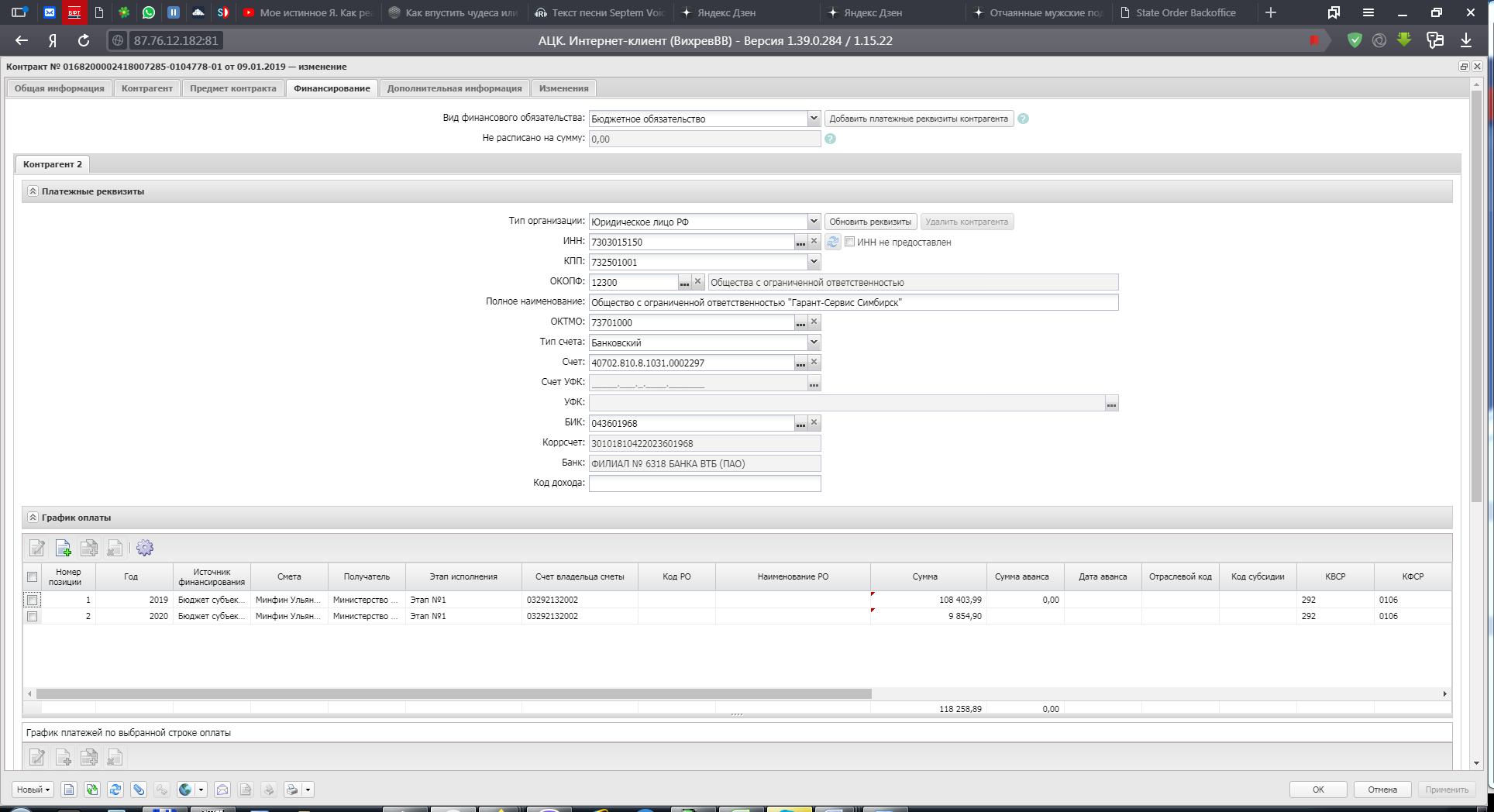 Если в 2019 году не была проведена оплата, то строчка в графике оплаты только одна 2020 года.После регистрации договора его дубль со статусом «Требуется актуализация» в системе АЦК - Финансы автоматически удаляется.Договоры 2018, 2019 года, заведенные из системы АЦК - Госзаказ в 2019 году и не полностью исполненные. Эти контракты/договора остаются в системе АЦК Госзаказ  на статусе «исполнение»:Если эти договоры необходимо дальше исполнять, то их необходимо перерегистрировать, проверить правильность применения бюджетной классификации, изменить график оплаты. В данный момент вопрос о работе с данными договорами находится в проработке с разработчиками. При возникновении вопросов о перерегистрации необходимо обращаться через обращение в службу технической поддержки Центра сопровождения закупок.Если эти договоры не нужно дальше исполнять, то к договорам в системе АЦК - Финансы 2019 года, Заказчикам необходимо в кратчайшие строки прикрепить акты сверки и направить в ОГКУ «Областное казначейство» письмо о необходимости отказа в регистрации данного документа. Специалисты ОГКУ «Областное казначейство» после проверки удаляют эти контракты/договора из системы.2. Договоры, заведённые напрямую в системе АЦК Финансы (кредиторская задолженность прошлых лет, данные договоры не имеют ИКЗ). Эти договора перенесены в базу АЦК-Финансы 2020 года и стоят на статусе «Отложен». 2.1. К договорам, по которым больше не будет оплаты, Заказчикам необходимо в кратчайшие строки прикрепить акты сверки и направить в ОГКУ «Областное казначейство» письмо о необходимости отказа в регистрации данного документа. Специалисты ОГКУ «Областное казначейство» после проверки отказывают в регистрации данных договоров. 2.2. Договоры, по которым требуется дальнейшая оплата за счёт плановых назначений 2019 года проверяются на правильность применения бюджетной классификации, доводятся заказчиком до статуса принят и подписываются.   Специалист ОГКУ «Областное казначейство»  после проверки регистрирует данный договор.ВНИМАНИЕ ЗАКАЗЧИКАМ! План-график на 2020 год составляется и утверждается за минусом суммы кредиторской задолженности по договорам предыдущих лет и суммы договоров заключенных в 2019 году на 2020 год (в том числе и размещённых в 2019 году извещений) . 